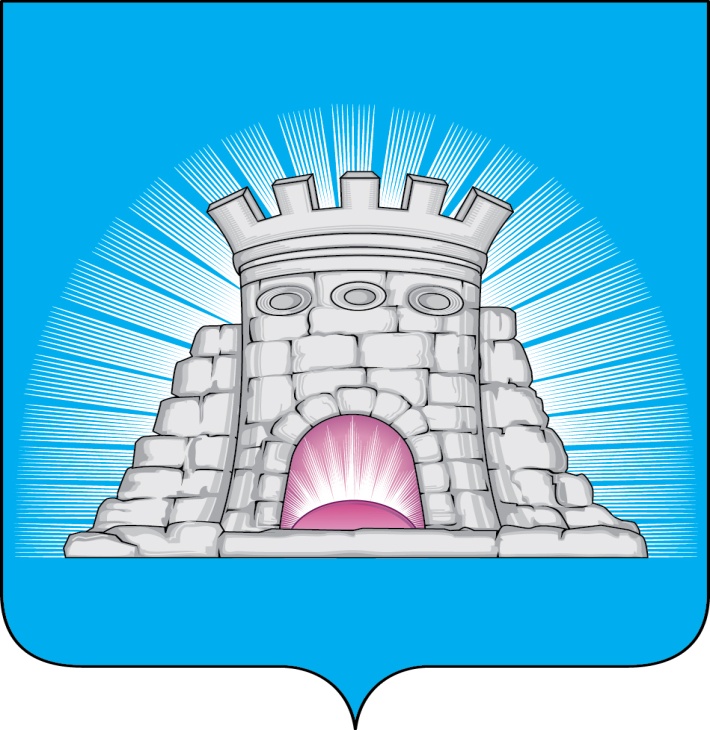                           П О С Т А Н О В Л Е Н И Е17.10.2023  №  1650/10г. Зарайск Об утверждении Устава МБУ «Дворец культуры имени В.Н. Леонова» в новой редакцииРуководствуясь Федеральным законом от 06.10.2003 № 131-ФЗ «Об общих принципах организации местного самоуправления в Российской Федерации», Гражданским кодексом Российской Федерации, Федеральным законом от 12.01.1996 № 7-ФЗ «О некоммерческих организациях», постановлением главы городского округа Зарайск Московской области от 11.05.2023 № 675/5 «О реорганизации муниципальных учреждений культуры путём присоединения муниципального бюджетного учреждения «Ерновский сельский дом культуры» к муниципальному бюджетному учреждению «Дворец культуры имени В.Н. Леонова», Уставом МБУ «Дворец культуры имени В.Н. Леонова»,П О С Т А Н О В Л Я Ю:1. Утвердить Устав муниципального бюджетного учреждения «Дворец культуры имени В.Н. Леонова» в новой редакции (прилагается).	2. Директору муниципального бюджетного учреждения «Дворец культуры имени В.Н. Леонова» Ваньковой С.В. осуществить необходимые действия, связанные с государственной регистрацией Устава в новой редакции в налоговом органе в порядке, установленном действующим законодательством Российской Федерации.3. Настоящее постановление опубликовать в периодическом печатном издании «Зарайский вестник» – приложении к общественно-политической газете «За новую жизнь» и разместить на официальном сайте администрации городского округа Зарайск Московской области в сети «Интернет».												0122624. Контроль за исполнением настоящего постановления возложить на председателя комитета по культуре, физической культуре, спорту, работе с детьми и молодёжью администрации городского округа Зарайск Московской области Орловского А.М.Глава городского округа Зарайск В.А. ПетрущенкоВерноНачальник службы делопроизводства		    Л.Б. Ивлева      17.10.2023Разослано: в дело, МБУ «Дворец культуры им. В.Н. Леонова», ККФКСР с Д и М, Гулькиной Р.Д., ОЭ и И, юридический отдел, СВ со СМИ – 2, прокуратуру.                                662-51-81									УТВЕРЖДЁН 									постановлением главы 									городского округа Зарайск 									Московской области 									от 17.10.2023 № 1650/10УСТАВ Муниципального бюджетного учреждения «Дворец культуры имени В.Н. Леонова»2023 г.Общие положения1.1. Муниципальное бюджетное учреждение «Дворец культуры имени                             В.Н. Леонова», является некоммерческой организацией, созданной без ограничения срока действия в целях обеспечения населения городского округа Зарайск Московской области услугами организаций культуры, досуга, приобщения к творчеству, культурному развитию и самообразованию населения, осуществления мероприятий по работе в детьми и молодежью, развития местного традиционного народного художественного творчества, участия в сохранении, возрождении и развитии народных художественных промыслов. 1.2. Муниципальное бюджетное учреждение «Дворец культуры имени В.Н. Леонова» (в  дальнейшем именуемое - «Учреждение») является правопреемником по всем правам и обязательствам муниципального бюджетного учреждения «Ерновский сельский дом культуры».1.3. Учреждение является юридическим лицом и от своего имени может приобретать и осуществлять имущественные и личные неимущественные права, нести обязанности, выступать истцом и ответчиком в суде в соответствии с законодательством Российской Федерации.1.4. Полное название Учреждения - Муниципальное бюджетное учреждение «Дворец культуры имени В.Н. Леонова». Сокращенное название Учреждения – МБУ «ДК имени В.Н. Леонова». 1.5. Местонахождения Учреждения: Юридический адрес: 140600, Московская область, городской округ Зарайск, город Зарайск,  площадь Бахрушиных, дом 1 а;Фактический адрес: - 140600, Московская область, городской округ Зарайск, город Зарайск,  площадь Бахрушиных, дом 1 а. - 140620, Московская область, городской округ Зарайск, деревня Ерново, д. 85. - 140603, Московская область, городской округ Зарайск, д. Гололобово, д. 64, - 140621, Московская область, городской округ Зарайск, п. Масловский, ул. Клубная, д. 7,- 140612, Московская область, городской округ Зарайск, д. Новоселки, д. 106, - 140620, Московская область, городской округ Зарайск, д. Козловка, д. 12. 1.6. Учредителем Учреждения (далее – Учредитель) и собственником имущества Учреждения (далее – Собственник) является муниципальное образование городской округ Зарайск Московской области (далее – городской округ Зарайск).1.7. Функции и полномочия Учредителя и Собственника осуществляет администрация городского округа Зарайск Московской области (далее - администрация городского округа Зарайск).  1.8. Учреждение находится в ведомственном подчинении Комитета по культуре, физической культуре, спорту, работе с детьми и молодежью администрации городского округа Зарайск Московской области с правами и обязанностями, установленными правовыми актами Учредителя (далее - Комитет). 1.9. Учреждение является юридическим лицом, имеет обособленное имущество, самостоятельный баланс, лицевые счета, печать со своим полным наименованием на русском языке, бланки, штампы. 1.10. Для обеспечения своей деятельности Учреждение вправе создавать филиалы и открывать представительства в установленном законодательством Российской Федерации порядке. 1.11. Учреждение отвечает по своим обязательствам всем находящимся у него на праве оперативного управления имуществом, как закрепленным за Учреждением Собственником, так и приобретенным за счет доходов, полученных от приносящей доход деятельности, за исключением особо ценного движимого имущества, закрепленного за Учреждением Собственником или приобретенного Учреждением за счет средств, выделенных Собственником, а также недвижимого имущества независимо от того, по каким основаниям оно поступило в оперативное управление Учреждению и за счет каких средств оно приобретено.По обязательствам Учреждения, связанным с причинением вреда гражданам, при недостаточности имущества Учреждения, на которое может быть обращено взыскание, субсидиарную ответственность несет Собственник.1.12. Учреждение не отвечает по обязательствам Собственника. 1.13. В своей деятельности Учреждение руководствуется Конституцией Российской Федерации, федеральными конституционными законами, федеральными законами, указами и распоряжениями Президента Российской Федерации, нормативными правовыми актами Правительства Российской Федерации, нормативными правовыми актами Губернатора Московской области,  Правительства Московской области,  законами Московской области, муниципальными правовыми актами городского округа Зарайск Московской области, а также настоящим Уставом.  Цели, задачи и виды деятельности Учреждения2.1. Учреждение осуществляет свою деятельность в сфере культуры и досуга населения городского округа Зарайск Московской области в соответствии с целями деятельности, определёнными муниципальными правовыми актами городского округа Зарайск и настоящим Уставом.2.2. Целью деятельности Учреждения является организация досуга и приобщение населения городского округа Зарайск к творчеству, любительскому искусству и ремеслам, культурному развитию.2.3. Задачами деятельности Учреждения являются:2.3.1. Создание условий для формирования и удовлетворения культурных запросов и потребностей населения городского округа Зарайск в сохранении и развитии традиционного народного художественного творчества, любительского искусства, другой самодеятельной творческой инициативы и социально-культурной активности;2.3.2. Создание условий для организации культурного досуга и отдыха населения городского округа Зарайск;2.3.3. Создание условий для развития любительского художественного, исполнительского изобразительного, технического и декоративно-прикладного творчества, популяризации творчества самодеятельных и профессиональных коллективов;2.3.4. Сохранение традиционных и развитие современных форм организации культурного досуга с учётом потребностей различных социально-возрастных групп населения;2.3.5. Организация деятельности по реализации творческого и интеллектуального потенциала детей, молодёжи, граждан среднего и пожилого возраста;2.3.6. Содействие духовно-нравственному и гражданско-патриотическому воспитанию населения;2.3.7. Предоставление услуг социально-культурного, просветительского, оздоровительного и развлекательного характера;2.3.8. Поддержка и развитие самобытных национальных культур, народных промыслов и ремёсел;2.3.9. Организация методического и информационного сопровождения культурно-досуговой деятельности. 2.4. Для достижения задач, указанных в пункте 2.3. настоящего Устава, Учреждение осуществляет следующие основные виды деятельности:2.4.1. Создание и организация работы любительских творческих коллективов, кружков, студий, любительских объединений, клубов по интересам и других клубных формирований различной направленности.2.4.2. Организация и проведение различных по форме и тематике культурно-массовых мероприятий: праздников, представлений, смотров, фестивалей, конкурсов, концертов, выставок, творческих вечеров, спектаклей, игровых и развлекательных программ, соревнований, турниров и других форм показа результатов творческой и иной деятельности клубных формирований;2.4.3. Организация и проведение различных по форме и тематике информационно-просветительских мероприятий: радиогазет, форумов, конференций, семинаров, мастер-классов, встреч, лекций, бесед;2.4.4. Проведение массовых окружных культурно-зрелищных, общественно и социально-значимых мероприятий,  в том числе с участием профессиональных коллективов, исполнителей, авторов;2.4.5. Организация видеопоказа для населения;2.4.6. Создание и реализация социокультурных проектов и программ;2.4.7. Организация гастролей творческих коллективов, создание и организация деятельности различных студий, кружков, секций, творческих коллективов и иных клубных формирований, обучение и приобщение населения к знаниям в различных областях культуры, музыки, театра, хореографии, живописи, графики, народных промыслов путём проведения занятий в клубных формированиях. Создание подготовительных групп и групп раннего развития ребёнка;2.4.8. Оказание консультативной, методической и организационно-творческой помощи в подготовке и проведении культурно-массовых мероприятий, в том числе разработка сценариев, программ, режиссура и постановка хореографических, музыкальных, вокальных и театральных номеров;2.4.9. Организация и проведение вечеров отдыха, вечеров отдыха с участием диск-жокеев, танцевальных и других вечеров, праздников, встреч, гражданских и семейных обрядов, литературно-музыкальных гостиных, балов, дискотек, праздничных концертных программ, спектаклей и других культурно-досуговых мероприятий, в том числе по заявкам организаций, предприятий и отдельных граждан.2.5. Учреждение вправе сверх установленного муниципального задания, а так же в случаях, определённых федеральными законами, в пределах установленного муниципального задания выполнять работы, оказывать услуги, относящиеся к его основным видам деятельности, предусмотренными пунктом 2.4. настоящего Устава, в сфере деятельности, указанной в пункте 2.1. настоящего Устава, для физических и юридических лиц за плату, на одинаковых при оказании одних и тех же услуг условиях. Порядок определения указанной платы устанавливается соответствующим органом, осуществляющим функции и полномочия учредителя, если иное не предусмотрено федеральным законом.2.6. Учреждение вправе осуществлять следующие приносящие доход виды деятельности, не относящиеся к основным видам деятельности Учреждения лишь постольку, поскольку это служит достижению целей и задач  для  которых оно создано: 2.6.1. Организация, подготовка  и проведение мероприятий оздоровительного, рекреационного, просветительского и творческого характера, создание подготовительных групп и групп раннего развития ребенка, посещение смотровой площадки Водонапорной башни, предоставление оптических приборов-вейдингового стационарного бинокуляра-автомата и биноклей для наблюдения за объектами на местности со смотровой площадки Водонапорной башни,  организация корпоративных праздников, пользование спортивными тренажёрами (тренажёрный зал), организация театрализованных представлений (с подарком и без подарка), организация экскурсионных программ, в том числе разработка сценариев и программ указанных мероприятий;2.6.2. Предоставление услуг ансамблей, самодеятельных, художественных коллективов и отдельных исполнителей;2.6.3. Реализация билетов, абонементов на мероприятия, а также информирование об их проведении с использованием средств массовой информации;2.6.4. Изготовление и продажа, распространение информационной, изобразительной, печатной и другой тиражированной продукции, дизайнерская деятельность, включая проектирование, разработку, изготовление оригинал-макетов, афиш, буклетов, программок, пригласительных билетов, брошюр, календарей, значков, рекламной и сувенирной продукции, изготовление рекламных и информационных щитов;2.6.5. Установка и эксплуатация театрально-зрелищных, досуговых, развлекательных, игровых и других объектов;2.6.6. Прокат сценических костюмов, ростовых кукол, звукового, светового оборудования, декораций, сценического и спортивного инвентаря, реквизита, бутафории;2.6.7. Изготовление сценических костюмов, декораций, реквизита и сценического инвентаря;2.6.8. Осуществление звукозаписи, фото и видеосъёмок, тиражирование, демонстрация, прокат и реализация аудио, фото и видеопродукции, создание радиопрограмм, звуковых информационных роликов, аранжировок, фонограмм («-1», «+1»), создание, компоновка, сведение и мастеринг аудио и видео ряда;2.6.9. Предоставление услуг звукорежиссёра, осветителя;
2.6.10. Организация и проведение мастер-классов для детей и взрослых;2.6.11.Организация и ведение издательской и полиграфической деятельности;2.6.12. Осуществление справочной, информационной и рекламно-маркетинговой деятельности;2.6.13. Торговля сувенирной, книжной и бумажной продукцией, предметами художественного творчества, декоративно-прикладного искусства и продукцией, сопутствующей выставочной деятельности;2.6.14. Оказание услуг по копированию на бумажных и электронных носителях, сканированию, ламинированию, брошюрованию;2.6.15. Предоставление организациям постановочных услуг, услуг по организационно-техническому обеспечению мероприятий, сценических постановочных средств для проведения спектаклей, концертов, сценической площадки для проведения гастрольных, выездных и других мероприятий сторонним организациям для осуществления совместных проектов и программ в соответствии с заключенными договорами, а также подготовка по заказам и договорам с другими юридическими и физическими лицами культурно-массовых и информационно-просветительских мероприятий;2.6.16. Предоставление в аренду, безвозмездное пользование имущества, закреплённого за Учреждением в порядке, установленном муниципальными правовыми актами органов местного самоуправления городского округа Зарайск по согласованию с Учредителем.3.  Управление Учреждением3.1. Управление Учреждением осуществляет руководитель (директор),  назначаемый на должность и освобождаемый от должности на основании приказа председателя Комитета по культуре, физической культуре, спорту, работе с детьми и молодежью администрации городского округа Зарайск Московской области (далее – председатель Комитета).3.2. Трудовой договор с руководителем Учреждения заключает председатель Комитета в порядке, установленном трудовым законодательством Российской Федерации.3.3. Граждане, претендующие на замещение должности руководителя Учреждения, и руководитель Учреждения обязаны представлять  председателю нанимателя (работодателю) сведения о своих доходах, об имуществе и обязательствах имущественного характера, а также о доходах, об имуществе и обязательствах имущественного характера своих супруги (супруга) и несовершеннолетних детей. Невыполнение вышеуказанной обязанности является правонарушением, влекущим освобождение его от замещаемой должности, увольнение с работы в Учреждении.3.4. Руководитель  действует от имени Учреждения без доверенности, представляет его интересы в органах государственной власти, в органах местного самоуправления и в иных организациях на территории Российской Федерации, а также за её пределами.3.5. Руководитель Учреждения подотчётен Учредителю и Комитету;3.6. Руководитель Учреждения осуществляет руководство текущей деятельностью Учреждения, обеспечивает выполнение возложенных на него задач и несёт ответственность за результаты деятельности Учреждения в соответствии с действующим законодательством.3.7. Руководитель Учреждения:3.7.1. Утверждает по согласованию с председателем Комитета структуру Учреждения;3.7.2. Утверждает по согласованию с председателем Комитета штатное расписание Учреждения;3.7.3. Распределяет обязанности между работниками Учреждения;3 7.4. Обеспечивает выполнение муниципального задания;3.7.5. Обеспечивает постоянную работу по повышению качества предоставляемых Учреждением услуг;3.7.6. Обеспечивает целевое и	 рациональное	 использование бюджетных средств, в том числе субсидий, выделяемых на оказание услуг (выполнение работ);3.7.7. Обеспечивает в соответствии с действующим законодательством заключение контрактов на поставку товаров, выполнение работ, оказание услуг для нужд Учреждения;3.7.8. Обеспечивает исполнение обязательств Учреждения в рамках заключенных контрактов на поставку товаров, выполнение работ, оказание услуг для нужд Учреждения;3.7.9. Не допускает возникновения просроченной кредиторской задолженности Учреждения;3.7.10. Обеспечивает сохранность,	 рациональное использование имущества, закрепленного на праве оперативного управления за Учреждением;3.7.11. Согласовывает с Учредителем распоряжение недвижимым имуществом и особо ценным движимым имуществом Учреждения, в том числе передачу его в аренду, безвозмездное пользование, заключение иных договоров, предусматривающих права владения или пользования в отношении муниципального имущества, закрепленного за Учреждением, а также осуществлять его списание;3.7.12. Согласовывает с Учредителем совершение Учреждением крупных сделок;3.7.13. Принимает на работу и увольняет работников Учреждения, поощряет их, применяет к ним меры дисциплинарного воздействия, заключает (расторгает) трудовые договоры, устанавливает для работников дополнительные отпуска, сокращенное рабочее время (сокращенную продолжительность рабочего дня) и иные социальные льготы в соответствии с законодательством Российской Федерации;3.7.14. В соответствии с действующим законодательством  и настоящим  Уставом издаёт локальные правовые акты по вопросам, входящим в его компетенцию, обязательные для выполнения работниками Учреждения;3.7.15. Представляет работников Учреждения к награждению;3.7.16. Выдаёт доверенности, открывает счета в соответствии с законодательством Российской Федерации;3.7.17. Организует финансово-хозяйственную деятельность Учреждения;3.7.18. Обеспечивает составление и представление в администрацию городского округа Зарайск Московской области  плана финансово-хозяйственной деятельности Учреждения, отчёта о результатах деятельности Учреждения и об использовании закреплённого за ним муниципального имущества;3.7.19. Принимает меры по поддержанию и развитию материально - технической базы Учреждения;3.7.20. Осуществляет иные полномочия в соответствии с законодательством Российской Федерации.3.8. Трудовые отношения работников с Учреждением регулируются трудовым законодательством Российской Федерации, коллективным договором, правилами внутреннего трудового распорядка, должностными инструкциями, утверждаемыми руководителем Учреждения.Имущество и финансовое обеспечение деятельности 4.1. Источниками финансового обеспечения и формирования имущества Учреждения являются:4.1.1. субсидии из бюджета муниципального образования на финансовое обеспечение выполнения муниципального задания на оказание услуг (выполнение работ), а также субсидии на иные цели;4.1.2. имущество, закреплённое за Учреждением на праве оперативного управления;4.1.3. средства, получаемые от приносящей доход деятельности;4.1.4. иные, не запрещённые законодательством Российской Федерации источники.4.2. За Учреждением в целях обеспечения деятельности, предусмотренной Уставом, закрепляется на праве оперативного управления имущество, отнесённое к муниципальной собственности, которое отражается на его самостоятельном балансе.4.3. Учреждение владеет и пользуется закреплённым за ним на праве оперативного управления имуществом в пределах, установленных законом, в соответствии с целями своей деятельности, назначением этого имущества и, если иное не установлено законом, распоряжается этим имуществом с согласия Собственника этого имущества.4.4. Перечень особо ценного имущества определяется Учредителем.4.5. Учреждение не в праве без согласия Собственника распоряжаться недвижимым имуществом, закреплённым за ним на праве оперативного управления или приобретённого Учреждением за счёт средств, выделяемых ему Учредителем на приобретение такого имущества, включая передачу его в аренду, безвозмездное пользование, заключение иных договоров, предусматривающих переход прав владения и (или) пользования в отношении указанного имущества, закреплённого за Учреждением на праве оперативного управления.4.6. Имуществом, находящимся у Учреждения на праве оперативного управления не указанным в п. 4.5., Учреждение вправе распоряжаться самостоятельно, если иное не установлено законом.4.7. Финансовое обеспечение Учреждения за счёт средств местного бюджета образования осуществляется в соответствии с законодательством Российской Федерации.4.8. Муниципальное задание для Учреждения в соответствии с предусмотренными настоящим Уставом основными видами деятельности формирует и утверждает Комитет.4.9. Учреждение не вправе отказаться от выполнения муниципального задания.4.10. Финансовое обеспечение выполнения муниципального задания осуществляется с учётом расходов на содержание недвижимого имущества и особо ценного движимого имущества, закрепленных за Учреждением за счёт средств, выделенных ему Учредителем на приобретение такого имущества, расходов на уплату налогов, в качестве объекта налогообложения по которым признается соответствующее имущество, в том числе земельные участки.В случае сдачи в аренду с согласия Собственника недвижимого имущества и особо ценного движимого имущества, закреплённого за Учреждением Учредителем или приобретённого Учреждением за счёт средств, выделенных ему Учредителем на приобретение такого имущества, финансовое обеспечение содержания такого имущества Учредителем не осуществляется.4.11. Распоряжение средствами, полученными Учреждением от приносящей доход деятельности, и имуществом, приобретённым за счёт таких средств, осуществляется Учреждением самостоятельно в порядке, установленном законодательством Российской Федерации. Указанные средства и имущество учитываются на отдельном балансе, используются для реализации целей, предусмотренных настоящим Уставом.4.12. Учреждение не имеет права совершать сделки, возможными последствиями которых являются отчуждение или обременение имущества, закреплённого за Учреждением или приобретённого за счёт средств, выделенных Учреждению из бюджета муниципального образования, если иное не установлено законодательством Российской Федерации.4.13. Передача Учреждением некоммерческим организациям в качестве их учредителя или участника денежных средств, иного имущества, за исключением особо ценного движимого имущества, закреплённого за ним собственником или приобретенного за счёт средств, выделенных собственником на приобретение такого имущества, а также недвижимого имущества осуществляется по согласованию с Учредителем.4.14. Крупная сделка может быть совершена Учреждением только с предварительного согласия Учредителя. Крупной сделкой признается сделка или несколько взаимосвязанных сделок, связанных с распоряжением денежными средствами, отчуждением иного имущества (которым в соответствии с федеральным законом Учреждение вправе распоряжаться самостоятельно), а также с передачей такого имущества в пользование или в залог при условии, что цена такой сделки, либо стоимость отчуждаемого или передаваемого имущества превышает 10% балансовой стоимости активов Учреждения, определяемой по данным его бухгалтерской отчётности на последнюю отчётную дату.Крупная сделка, совершенная с нарушением указанных требований может быть признана недействительной по иску Учреждения или его Учредителя, если будет доказано, что другая сторона в сделке знала или должна была знать об отсутствии предварительного согласия учредителя Учреждения.Руководитель Учреждения несёт перед Учреждением ответственность в размере убытков, причиненных Учреждению в результате совершения крупной сделки с нарушением указанных требований, независимо от того, была ли эта сделка признана недействительной.4.15. В случае если руководитель Учреждения (или иное заинтересованное лицо, указанное в ст. 27 Федерального закона от 12.01.1996 № 7-ФЗ «О некоммерческих организациях») имеет заинтересованность в сделке, стороной которой является или намеревается быть Учреждение, а также в случае иного противоречия интересов указанного лица и Учреждения в отношении существующей или предполагаемой сделки, оно обязано сообщить о своей заинтересованности Учредителю до момента принятия решения о заключении сделки, при этом сделка должна быть одобрена Учредителем4.16. Учреждение отвечает по своим обязательствам всем находящимся у него на праве оперативного управления имуществом, как закрепленным за Учреждением  Собственником, так и приобретенным за счет доходов, полученных от приносящей доход деятельности, за исключением особо ценного движимого имущества, закрепленного за Учреждением Собственником или приобретенного Учреждением за счет средств, выделенных Собственником, а также недвижимого имущества независимо от того, по каким основаниям оно поступило в оперативное управление Учреждению и за счет каких средств оно приобретено.По обязательствам Учреждения, связанным с причинением вреда гражданам, при недостаточности имущества Учреждения, на которое может быть обращено взыскание, субсидиарную ответственность несет Собственник.4.17. Учреждение не отвечает по обязательствам Собственника. 4.18. Учреждение осуществляет операции с поступающими средствами через лицевые счета, открываемые в территориальном органе Федерального казначейства в соответствии с законодательством Российской Федерации.4.19. Учреждение ведёт бухгалтерский учёт и представляет бюджетную и налоговую отчётность самостоятельно либо в соответствии с договором о бухгалтерском обслуживании в порядке, установленном законодательством Российской Федерации, а также обеспечивает сохранность документов (управленческих, финансово-хозяйственных, кадровых и других) в соответствии с действующим законодательством.4.20. По итогам отчётного года, соответствующего календарному плану, Учреждение представляет отчёт о своей деятельности в Комитет в установленном порядке.4.21. Контроль за финансово-хозяйственной деятельностью Учреждения осуществляется должностными лицами администрации городского округа Зарайск в пределах их компетенции, а также соответствующими органами государственной власти и органами местного самоуправления городского округа Зарайск.4.22. Контроль за использованием по назначению и обеспечением сохранности имущества, закрепленного за Учреждением на праве оперативного управления, осуществляет Комитет по управлению имуществом администрации городского округа Зарайск, в порядке, установленном действующим законодательством. Учреждение осуществляет учет закрепленного за ним имущества и имущества, приобретенного за счет средств, полученных от приносящей доход деятельности. По требованию Комитета по управлению имуществом администрации городского округа Зарайск Московской области, Учреждение предоставляет отчёт об использовании имущества.Реорганизация, изменение типа, ликвидация Учреждения5.1. Учреждение может быть реорганизовано по решению Учредителя  в порядке, предусмотренном Гражданским кодексом Российской Федерации, Федеральным законом от 12.01.1996 №7-ФЗ «О некоммерческих организациях» и другими федеральными законами.5.1.2. Учреждение считается реорганизованным, за исключением случаев реорганизации в форме присоединения, с момента государственной регистрации вновь возникшей организации (организаций). 5.1.3. Реорганизация Учреждения  в форме преобразования считается завершенной с момента государственной регистрации вновь возникшего юридического лица, а преобразованное юридическое лицо - прекратившим свою деятельность.5.1.4. Реорганизация Учреждения  в форме слияния считается завершенной с момента государственной регистрации вновь возникшего юридического лица, а юридические лица, реорганизованные в форме слияния, считаются прекратившими свою деятельность.5.1.5. Реорганизация Учреждения в форме разделения с момента государственной регистрации последнего из вновь возникших юридических лиц считается завершенной, а юридическое лицо, реорганизованное в форме разделения, считается прекратившим свою деятельность.5.1.6. Реорганизация Учреждения в форме выделения с момента государственной регистрации последнего из вновь возникших юридических лиц считается завершенной.5.1.7. Реорганизация Учреждения в форме присоединения с момента внесения в единый государственный реестр юридических лиц записи о прекращении деятельности последнего из присоединенных юридических лиц считается завершенной.5.2. Изменение типа Учреждения не является его реорганизацией. При изменении типа Учреждения в его учредительные документы вносятся соответствующие изменения.5.3. Учреждение может быть ликвидировано на основании  и в порядке, которые предусмотрены Гражданским кодексом Российской Федерации, Федеральным законом от 12.01.1996 № 7-ФЗ «О некоммерческих организациях» и другими федеральными законами.5.4. При ликвидации Учреждения имущество, оставшееся после удовлетворения требований кредиторов, а также имущество, на которое в соответствии с федеральными законами не может быть обращено взыскание по обязательствам Учреждения, передается ликвидационной комиссией Собственнику соответствующего имущества.                               6. Заключительные положения6.1. Все изменения и дополнения к настоящему Уставу подлежат регистрации в порядке, установленном законодательством Российской Федерации.